Београд, 20. aвгуст, 2021.  У оквиру пројекта Јачање капацитета државних службеника на положају у Србији (IPA 2019), Национална академија за јавну управу  оглашава JАВНИ ПОЗИВ ЗА ТРЕНЕРЕ за следеће обуке предвиђене Програмом обуке руководилаца у државним органима НАЈУ: РАДНО ОКРУЖЕЊЕ ДРЖАВНИХ СЛУЖБЕНИКА НА ПОЛОЖАЈУ – КРУПНИ ПЛАН област стручног усавршавања:  Систем јавне управеРАДНО ОКРУЖЕЊЕ ДРЖАВНИХ СЛУЖБЕНИКА НА ПОЛОЖАЈУ – НА ПУТУ КА ЧЛАНСТВУ У ЕУ област стручног усавршавања: Европске интеграције и међународна сарадњаОСТВАРИВАЊЕ РЕЗУЛТАТА: УПРАВЉАЊЕ СИСТЕМОМ ЈАВНИХ ПОЛИТИКА област стручног усавршавања: Систем јавне управе ОСТВАРИВАЊЕ РЕЗУЛТАТА: ПРУЖАЊЕ ЈАВНИХ УСЛУГА - OСТВАРИВАЊЕ РЕЗУЛТАТА КРОЗ ПРУЖАЊЕ ЈАВНИХ УСЛУГАoбласт стручног усавршавања: Систем јавне управеОСТВАРИВАЊЕ РЕЗУЛТАТА: ПРУЖАЊЕ ЈАВНИХ УСЛУГА– ОСТВАРИВАЊЕ ПУНЕ КОРИСТИ ОД ДИГИТАЛИЗАЦИЈЕ област стручног усавршавања: Е-управа и дигитализацијаЈА И МОЈ ТИМ – УЉР ЗА ДРЖАВНЕ СЛУЖБЕНИКЕ НА ПОЛОЖАЈИМА област стручног усавршавања: Управљање у јавној управи ЈА И МОЈ ТИМ – ПОСТИЗАЊЕ РЕЗУЛТАТА ПРЕКО ДРУГИХ област стручног усавршавања: Управљање у јавној управи ЈА И МОЈ ТИМ – НАПРЕДНЕ КОМУНИКАЦИОНЕ ВЕШТИНЕ област стручног усавршавања: Лични развој и вештине ЈА И МОЈ ТИМ – САМОСВЕСТ И ЛИЧНА ДЕЛОТВОРНОСТ У ОСТВАРИВАЊУ РЕЗУЛТАТАобласт стручног усавршавања: Лични развој и вештине СТРАТЕШКО УПРАВЉАЊЕ, ФИНАНСИЈЕ И ЕФИКАСНОСТобласт стручног усавршавања: Систем јавне управеЛИДЕРСКА УЛОГА – ПРЕДВОЂЕЊЕ ДРУГИХобласт стручног усавршавања: Управљање у јавној управиУПРАВЉАЊЕ СОБОМ област стручног усавршавања: Лични развој и вештинеУПРАВЉАЊЕ ЈАВНИМ ПОЛИТИКАМАобласт стручног усавршавања: Систем јавне управе ОСМИШЉАВАЊЕ (ДИЗАЈНИРАЊЕ) УСЛУГАoбласт стручног усавршавања: Систем јавне управеЧЛАНСТВО У ЕУобласт стручног усавршавања: Европске интеграције и међународна сарадњаТРАНСФОРМАЦИЈА НАЧИНА УПРАВЉАЊА 	област стручног усавршавања: Управљање у јавној управи РАДИОНИЦЕ ЗА СТИЦАЊЕ ВЕШТИНА – ИНДИВИДУАЛНИ КОУЧИНГ 	област стручног усавршавања: Лични развој и вештине РАДИОНИЦЕ ЗА СТИЦАЊЕ ВЕШТИНА – РЕШАВАЊЕ ЕТИЧКИХ ДИЛЕМА област стручног усавршавања: Систем јавне управеРАДИОНИЦЕ ЗА СТИЦАЊЕ ВЕШТИНА – ОБРАЋАЊЕ У ЈАВНОСТИ И ОБУКА ЗА МЕДИЈЕ област стручног усавршавања: Лични развој и вештинеРок за пријаву кандидата: 12. септембар 2021 до 23:59.  О НАМАНационална академија за јавну управу  (НАЈУ) је централна институција система стручног усавршавања у јавној управи Републике Србије, са статусом јавно признатог организатора активности неформалног образовања одраслих. Основана је Законом о Националној академији за јавну управу („Сл. гласник РС“, бр 94/2017 од 19.10.2017. године) а са радом је почела јануара 2018. године. Имплементацијом програма обуке, уз коришћење савремених облика и метода рада у професионалном усавршавању, Национална aкадемија ради на унапређивању компетенцијa запослених у јавној управи, потребних за квалитетно обављање посла. ИНФОРМАЦИЈЕ О ПРОЈЕКТУ У ОКВИРУ КОГА СУ РАСПИСАНЕ ПОЗИЦИЈЕ Пројекат финансира Европска унија у оквиру Инструмента за претприступну помоћ 2019, (IPA 2019) и намењен је јачању професионалних капацитета државних службеника на положају у Србији. Спровођење овог двоипогодишњег пројекта започело је у марту 2021. године и трајаће до краја августа 2023. године. Пројекат се базира на концепту програма обуке државних службеника на положају који је Академија развила у сарадњи и уз подршку СИГМА. Пројекат је саставни део ширег стратешког циља успостављања професионалне и одговорне државне управе, засноване на заслугама, која пружа висококвалитетне јавне услуге, a његова сврха је јачање интегритета и менаџерских и професионалних капацитета државних службеника на положају у државној управи. Општи циљ пројекта је подржати реформу јавне управе кроз јачање професионалне и одговорне државне управе. Специфични циљ  пројекта је јачање менаџерских и професионалних капацитета државних службеника на положају кроз примену циљаног модерног програма развоја и обуке.Један од кључних фактора за успостaвљање професионалне и одговорне државне управе јесте успостављање релевантног и модерног програма свеобухватног  професионалног усавршавања државних службеника на положају. У том смислу, овај пројекат делује најмање двоструко и то кроз подршку припреме и реализације релевантног програма свеобухватног професионалног развоја, као и кроз јачање капацитета НАЈУ и  њеној  даљој трансформацији у модеран развојни тренинг центар. Подршка припреми и реализацији програма професионалног развоја подразумева израду свеобухватних пакета материјала за обуку, њихову имплементацију, континуирано праћење и евалуацију читавог процеса, те унапређивање и финално ревидирање пројекта у складу са потребама дефинисаних циљних група, у завршним активностима пројекта. Пројектом је планирано да се обучи око 255 државних службеника на положају - 150 новопостављених и 105 државних службеника који су већ на положају.У циљу реализације  поменутих циљева и пројектних задатака, НАЈУ планира да регрутује тренере који ће бити задужени за дизајнирање програма обука и пратећих материјала, реализацију, евалуацију и ревизију програма обука за Основе – суштинска питања (Essentials) и Програма обуке државних службеника на положају (Honeycombs) у оквиру ПРОГРАМА ОБУКЕ РУКОВОДИЛАЦА У ДРЖАВНИМ ОРГАНИМА.НАПОМЕНА: Сви тренери који буду одабрани, потребно је да пре ангажовања стекну, уколико га не поседују, статус акредитованог реализатора НАЈУ у релевантној области усавршавања. Више информација о процедури акредитовања реализатора доступне су овде. Oпис процеса аплицирања дат је унутар описа сваке оглашене позиције. Уколико желите да се пријавите за више оглашених позиција, треба да поднесете засебну пријаву са јасним  навођењем редног броја позиције за коју се пријављујете -   „Пријава за позицију бр. _“ОПИС ДУЖНОСТИ ЗА ПОЗИЦИЈУ 1 – Тренер за обуку РАДНО ОКРУЖЕЊЕ ДРЖАВНИХ СЛУЖБЕНИКА НА ПОЛОЖАЈУ – КРУПНИ ПЛАН ОПИС ДУЖНОСТИ ЗА ПОЗИЦИЈУ 2 – Тренер за обуку РАДНО ОКРУЖЕЊЕ ДРЖАВНИХ СЛУЖБЕНИКА НА ПОЛОЖАЈУ – НА ПУТУ КА ЧЛАНСТВУ У ЕУ ОПИС ДУЖНОСТИ ЗА ПОЗИЦИЈУ 3 – Тренер за обуку ОСТВАРИВАЊЕ РЕЗУЛТАТА: УПРАВЉАЊЕ СИСТЕМОМ ЈАВНИХ ПОЛИТИКА ОПИС ДУЖНОСТИ ЗА ПОЗИЦИЈУ 4 - Тренер за обуку ОСТВАРИВАЊЕ РЕЗУЛТАТА: ПРУЖАЊЕ ЈАВНИХ УСЛУГА - OСТВАРИВАЊЕ РЕЗУЛТАТА КРОЗ ПРУЖАЊЕ ЈАВНИХ УСЛУГАОПИС ДУЖНОСТИ ЗА ПОЗИЦИЈУ 5 - Тренер за обуку ОСТВАРИВАЊЕ РЕЗУЛТАТА: ПРУЖАЊЕ ЈАВНИХ УСЛУГА– ОСТВАРИВАЊЕ ПУНЕ КОРИСТИ ОД ДИГИТАЛИЗАЦИЈЕ ОПИС ДУЖНОСТИ ЗА ПОЗИЦИЈУ 6 - Тренер за обуку ЈА И МОЈ ТИМ – УЉР ЗА ДРЖАВНЕ СЛУЖБЕНИКЕ НА ПОЛОЖАЈИМА ОПИС ДУЖНОСТИ ЗА ПОЗИЦИЈУ 7 - Тренер за обуку ЈА И МОЈ ТИМ – ПОСТИЗАЊЕ РЕЗУЛТАТА ПРЕКО ДРУГИХ ОПИС ДУЖНОСТИ ЗА ПОЗИЦИЈУ 8 - Тренер за обуку ЈА И МОЈ ТИМ – НАПРЕДНЕ КОМУНИКАЦИОНЕ ВЕШТИНЕ ОПИС ДУЖНОСТИ ЗА ПОЗИЦИЈУ 9 - Тренер за обуку ЈА И МОЈ ТИМ – САМОСВЕСТ И ЛИЧНА ДЕЛОТВОРНОСТ У ОСТВАРИВАЊУ РЕЗУЛТАТАОПИС ДУЖНОСТИ ЗА ПОЗИЦИЈУ 10 - Тренер за обуку СТРАТЕШКО УПРАВЉАЊЕ, ФИНАНСИЈЕ И ЕФИКАСНОСТОПИС ДУЖНОСТИ ЗА ПОЗИЦИЈУ 11 - Тренер за обуку ЛИДЕРСКА УЛОГА – ПРЕДВОЂЕЊЕ ДРУГИХОПИС ДУЖНОСТИ ЗА ПОЗИЦИЈУ 12 - Тренер за обуку УПРАВЉАЊЕ СОБОМ ОПИС ДУЖНОСТИ ЗА ПОЗИЦИЈУ 13 - Тренер за обуку УПРАВЉАЊЕ ЈАВНИМ ПОЛИТИКАМАОПИС ДУЖНОСТИ ЗА ПОЗИЦИЈУ 14 - Тренер за обуку ОСМИШЉАВАЊЕ (ДИЗАЈНИРАЊЕ) УСЛУГАОПИС ДУЖНОСТИ ЗА ПОЗИЦИЈУ 15 - Тренер за обуку ЧЛАНСТВО У ЕУОПИС ДУЖНОСТИ ЗА ПОЗИЦИЈУ 16 - Тренер за обуку ТРАНСФОРМАЦИЈА НАЧИНА УПРАВЉАЊА ОПИС ДУЖНОСТИ ЗА ПОЗИЦИЈУ 17 - Тренер за обуку РАДИОНИЦЕ ЗА СТИЦАЊЕ ВЕШТИНА – ИНДИВИДУАЛНИ КОУЧИНГОПИС ДУЖНОСТИ ЗА ПОЗИЦИЈУ 18- Тренер за обуку РАДИОНИЦЕ ЗА СТИЦАЊЕ ВЕШТИНА – РЕШАВАЊЕ ЕТИЧКИХ ДИЛЕМА ОПИС ДУЖНОСТИ ЗА ПОЗИЦИЈУ 19- Тренер за обуку РАДИОНИЦЕ ЗА СТИЦАЊЕ ВЕШТИНА – ОБРАЋАЊЕ У ЈАВНОСТИ И ОБУКА ЗА МЕДИЈЕ 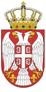 РЕПУБЛИКА СРБИЈАНАЦИОНАЛНА АКАДЕМИЈАЗА ЈАВНУ УПРАВУ